
Executive Committee Agenda Item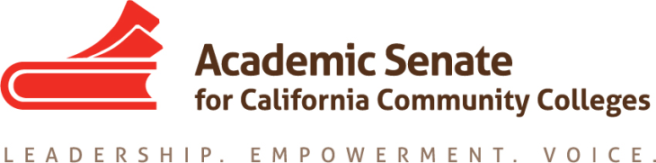 Please note: Staff will complete the grey areas.  BACKGROUND:  The Executive Committee will be updated on the work of the 17% committee and the rollout of the incentive based funding model for the Strong Workforce Program. Supporting materials are attached. SUBJECT:  Update on the Incentive Based Funding model for Strong Workforce Program from the 17% CommitteeSUBJECT:  Update on the Incentive Based Funding model for Strong Workforce Program from the 17% CommitteeMonth: AprilYear:  2017Year:  2017SUBJECT:  Update on the Incentive Based Funding model for Strong Workforce Program from the 17% CommitteeSUBJECT:  Update on the Incentive Based Funding model for Strong Workforce Program from the 17% CommitteeItem No: V. E. Item No: V. E. Item No: V. E. SUBJECT:  Update on the Incentive Based Funding model for Strong Workforce Program from the 17% CommitteeSUBJECT:  Update on the Incentive Based Funding model for Strong Workforce Program from the 17% CommitteeAttachment: YES  (4)Attachment: YES  (4)Attachment: YES  (4)DESIRED OUTCOME:  The Executive Committee will be updated on the work of the 17% committee and the recommendations on the incentive based funding model for Strong Workforce ProgramUrgent:   YES  Urgent:   YES  Urgent:   YES  DESIRED OUTCOME:  The Executive Committee will be updated on the work of the 17% committee and the recommendations on the incentive based funding model for Strong Workforce ProgramTime Requested:  15 minutesTime Requested:  15 minutesTime Requested:  15 minutesCATEGORY:Discussion TYPE OF BOARD CONSIDERATION:TYPE OF BOARD CONSIDERATION:TYPE OF BOARD CONSIDERATION:REQUESTED BY: Lorraine Slattery-FarrellConsent/RoutineConsent/RoutineREQUESTED BY: Lorraine Slattery-FarrellFirst ReadingFirst ReadingSTAFF REVIEW: Julie AdamsActionActionSTAFF REVIEW: Julie AdamsDiscussionDiscussionX